 Заседания родительского клуба «Острые углы семейного воспитания» на тему:«Бесконфликтное  воспитание ребенка»Разработано и составлено  педагогом-психологом МКОУ «Липковская СОШ №1» Ким Еленой Владимировной.Цель: Научиться понимать внутренние мотивы ребенка, помощь в построении взаимопонимания родителей и ребенка, профилактика жестокого обращения с детьми, выявить условия для воспитания бесконфликтной дисциплины.Форма проведения: Семинар –тренингКатегория: родители детей младшего школьного возраста, имеющие трудности в воспитании.Ход семинара:Знакомство.Я рада видеть Вас  сегодня (родители сидят в кругу и передают клубок нити, постепенно его разматывая)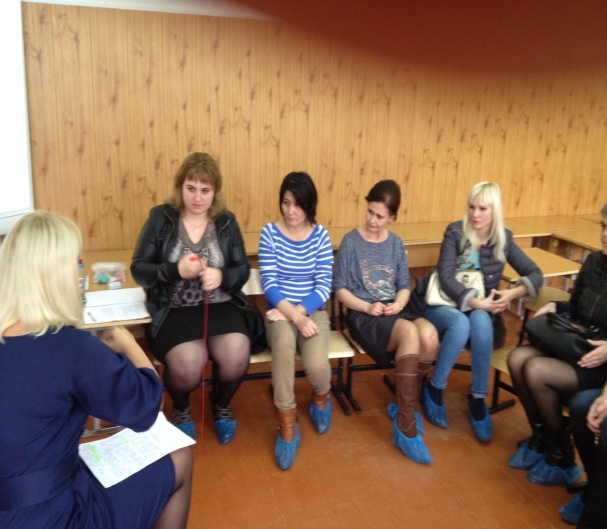 Приветствие родителей   Вот так этой нитью, все мы связаны общей проблемой- как организовать позитивное отношения между взрослым и ребенком, как найти путь к бесконфликтной дисциплине.Теоретическая часть.Родителям может показаться неожиданным тот факт, что детям нужны порядок и правила поведения в семье, они хотят и ждут их. Правила и распорядок дают ребенку чувство безопасности, уверенности. Есть способы их внедрения.Правила должны быть в жизни каждого ребенка.Взрослые должны согласовывать правила между собой.При наказании ребенка лишайте его хорошего, но не делайте плохого.Свобода действий ( ребенок должен выбирать сам, то что ему интересно)Никаких нотаций ( «Нет» должно звучать четко)Не надо обижать( выходить из трудных ситуаций  ребенок учится у вас)Четкая формулировка запретов, ограничений (они должны быть выполнены)Практическая часть.Обсуждение проблемных ситуаций в группах. ( по 3-4 человека.)Инструкция:Прочитайте описание каждой ситуации, определите ошибку родителей, сформируйте ситуацию так, как вы поступаете и как надо правильно поступить.Ребенок возвращается раньше из школы. Поэтому родители приказывают ему убраться в собственной комнате, сразу же как он вернется из школы.Забудь о компьютере, мы разрешим тебе как только ты будешь нас слушаться.Не проси денег, все- равно потратишь их в пустую.Ты опять разбил бокал, вечно у тебя все их рук вываливается.Обсуждение проблемных ситуаций в группе, выводы.Вывод:Любую информацию нужно преподносить в позитивном ключе.Дети слушая в спокойном тоне лучше воспринимают информацию ( на крик срабатывает защитные механизмы)Высказывания, способные повысить самооценку ребенка, формируют у ребенка чувство ответственности.Упражнение «Воздушный шарик»Родителям предлагается надуть шарик до тех пор пока он не лопнет, если не получается, помочь кнопкой.Представьте, что стадии надувания - это процесс воспитания ребенка, у одних шарик лопнул, у других нет, значи,т кто то сильнее надувал шарик, воздух давил на стенки шара и они лопнули. То же самое происходит и в семьях, кто то постепенно, поступками воспитывает ребенка, подбадривая его, а кому то проще накричать или наказать и в итоге в переходном возрасте родители сталкиваются с целым рядом трудностей, которые могут усугубиться и превратиться в вредные привычки.  Непослушных детей, а тем более «отбившихся от рук» принято обвинять. В число «трудных» попадают не «худшие», а чувственные  и ранимые, они становятся «трудными» под влиянием жизненных трудностей, такой ребенок нуждается в помощи, а не в критике.Упражнение «Опиши своего ребенка»Родителям предлагают из мешочка выбрать определение ребенка и предположить когда ребенок может быть таким.Мой ребенок добрый когда….Мечтательный..Агрессивный…Умный….Удачливый…Смешной…Непоседливый…Добродушный…Родной…Активный…Эмоциональный…Грустный…Задумчивый….Неуверенный…Грубый…Заботливый…Капризный….Чувственный…Все чувства , которые выражает ребенок в семье, школе, детском саду, это отражение поведения родителей с ним. Если на ребенка всегда кричат- он не умеет слушать, если родитель проявляет нерешительность в своих действиях ( сначала запрещает, потом разрешает) ребенок вырастает капризным. Если ребенок становится неудобным родителям, когда с ним трудно договориться, родители могут применять физическую силу в адрес ребенка. Всякое отклоняющее поведение – это крик о помощи!Презентация «Профилактика жестокого обращения с детьми» 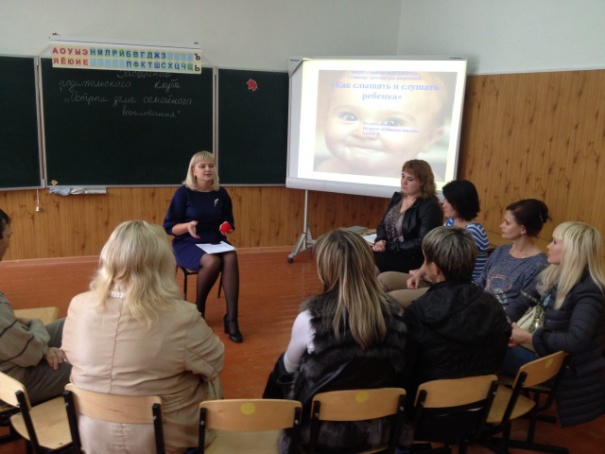 Заседание  родительсктго клуба «Острые углы семейного воспитания»Упражнение «Эмоциональное восприятие»Представьте, что вы встречаетесь на улице своего давнего друга. Как вы покажете ему, что рады, что он вам дорог и близок. Теперь представьте, что это ваш собственный ребенок,  он приходит из школы, и вы показываете, что рады его видеть. Представили? В чем разница? Всегда ли мы показывает своим детям наши чувства.Упражнение-арт-терапия «Мы вместе – это счастье»Мы будем рисовать групповой портрет семьи. В этом совместном рисунке нужно символически изобразить объединение чувств всех членов семьи, каждый участник вносит свою лепту, что-то исправить и дорисовать.Обсуждение.Рефлексия.Чтение стихотворения «Родителям…»Чем проповедь выслушивать, мне лучше бы взглянуть,
И лучше проводить меня, чем указать мне путь.
Глаза умнее слуха, поймут всё без труда.
Слова порой запутаны, пример же никогда.
Тот лучший проповедник – кто веру в жизнь провёл.
Добро увидеть в действии – вот лучшая из школ.
И если всё мне показать, я выучу урок
Понятней мне движенье рук, чем быстрых слов поток.
Должно быть, можно верить и мыслям и словам,
Но я уж лучше погляжу, что делаешь ты сам.
Вдруг я неправильно пойму твой правильный совет.
Зато пойму, КАК ты живёшь, по правде или нет.Памятки для родителейМария Монтессори«Дети учатся жить у жизни»Если ребёнка постоянно критикуют, он учится…(ненавидеть).Если ребёнок живёт во вражде, то он учится…(быть агрессивным).Если ребёнок растёт в упрёках, он учится…(жить с чувством вины)Если ребёнок растёт в терпимости, он учится…(понимать других).Если ребёнка часто хвалят, то он учится быть…(благодарным).Если ребёнок растёт в честности, то он учится…(быть справедливым).Если ребёнок растёт в безопасности, то он учится…(верить в людей).Если ребёнка поддерживают, то он учится…(ценить себя)Если ребёнка высмеивают, то он будет…(замыкаться в себе).Если ребёнок живёт в понимании и дружелюбии, то он учится…(находить любовь в этом мире и любить окружающих).Спасибо за внимание!